Inschrijfformulier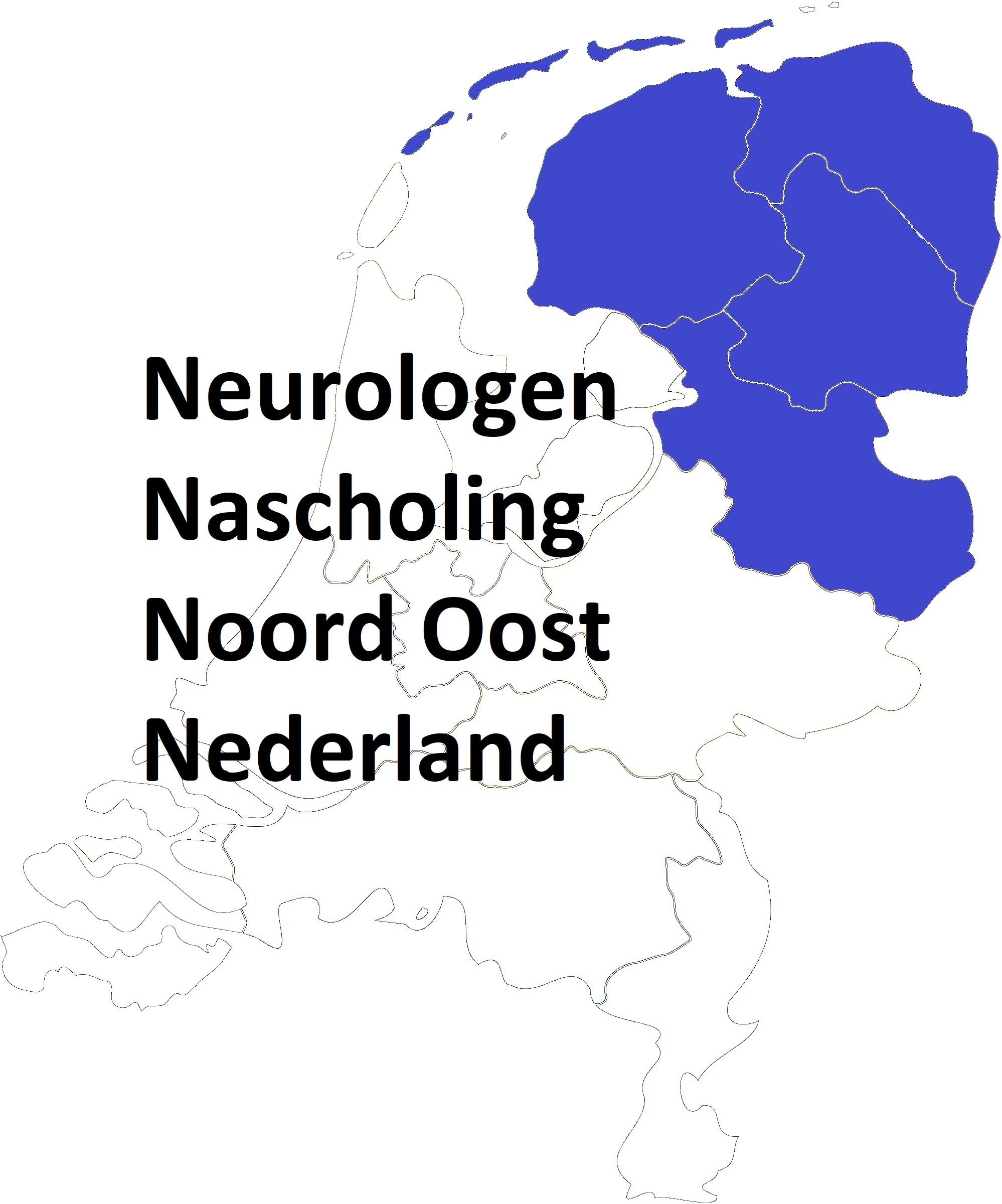 1e neurologen nascholing Noord Oost NederlandBilderberg Landgoedhotel Lauswolt te Beetsterzwaag 3 + 4 juni 2018		dhr. / mevr. *				(* Graag aangeven wat van toepassing is) Voornaam:		Initialen:					Achternaam:	Werkadres:	Postcode/plaats:	Neuroloog*   Neuroloog i.o. *   anders*, nml Emailadres	 (De factuur voor uw administratie wordt u per email toegezonden)(Ik wil voor toekomstige nascholingen graag WEL / NIET* ook via dit emailadres op de hoogte gehouden worden)Bijzonderheden	 Bedrijf:	iMeeduAdres:	Oude Wetering 27Postcode:	8043 MV 	Plaats: Zwolle				Land: NederlandIncassant ID:	NL54ZZZ650555510001Kenmerk machtiging:	20180603/04- 	( hier uw BIG-nummer invullen a.u.b.) Reden betaling:	Inschrijfgeld 1e NNNON d.d. 3 + 4 juni 2018Door ondertekening van dit formulier geeft u toestemming aan iMeedu om een éénmalige incasso-opdracht te sturen naar uw bank om het bedrag van  * (zie tabel) * van uw rekening af te schrijven en aan uw bank om éénmalig het bedrag van  * van uw rekening af te schrijven overeenkomstig de opdracht van iMeedu. Als u het niet eens bent met deze afschrijving kunt u deze laten terugboeken. Neem hiervoor binnen 8 weken na afschrijving contact op met uw bank. Vraag uw bank naar de voorwaarden. Neurologen:					Inschrijfgeld:	Neurologen-in-opleiding (of anders):Programma + diner + kamer/ontbijt			€ 295,-		Genoemde opties met als reductie:		-/- € 25,-	Programma + diner (zonder kamer)			€ 140,-		Maakt u hier gebruik van? Alleen het programma 					€ 80,-		Deze korting wordt van nog uw inschrijfgeld afgetrokken!Uw bankrekening gegevens:Naam		Adres		 Postcode			Plaats	IBAN			Land Accordering:Digitaal:	 Ik ga akkoord met deze inschrijving/machtiging 	 formulier insturen per email naar: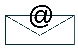 										martinzwart@imeedu.nl of met uwHandtekening: 	…………..………………………………….. 	 uitprinten en deze getekend per post insturen naar:										iMeedu													Oude Wetering 27	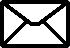 Plaats & datum:	   							8043 MV Zwolle	Wilt u dit formulier (liefst vóór 30 april 2018 volledig ingevuld en ondertekend) insturenAnnulerings- en betalingsvoorwaarden: 	Het verschuldigde bedrag wordt 1 week voor aanvang (ong. 27 mei 2018) automatisch geïncasseerd. Bij annulering berekent iMeedu de volgende kosten: Tot 20 mei 2018: 50% van het gekozen inschrijfgeld. Van 20 mei 2018 t/m 3 juni 2018: 100% van de volledige cursusprijs. Met uw inschrijving gaat u akkoord met deze voorwaarden.Maak een kopie van deze inschrijving voor uw administratie!